Publicado en Valencia el 14/06/2019 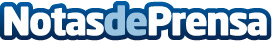 Ya se puede vestir a la moda con las originales camisetas de hombre de CelmannCelmann apuesta por lo original abriendo una nueva tienda online de ropa para hombreDatos de contacto:Celmannhttps://www.camisetashombrecelmann.com610265532Nota de prensa publicada en: https://www.notasdeprensa.es/ya-se-puede-vestir-a-la-moda-con-las Categorias: Moda Sociedad Emprendedores http://www.notasdeprensa.es